 Client: National Heritage Academy         Contact: Jeff Chamberlain, Director of Real Estate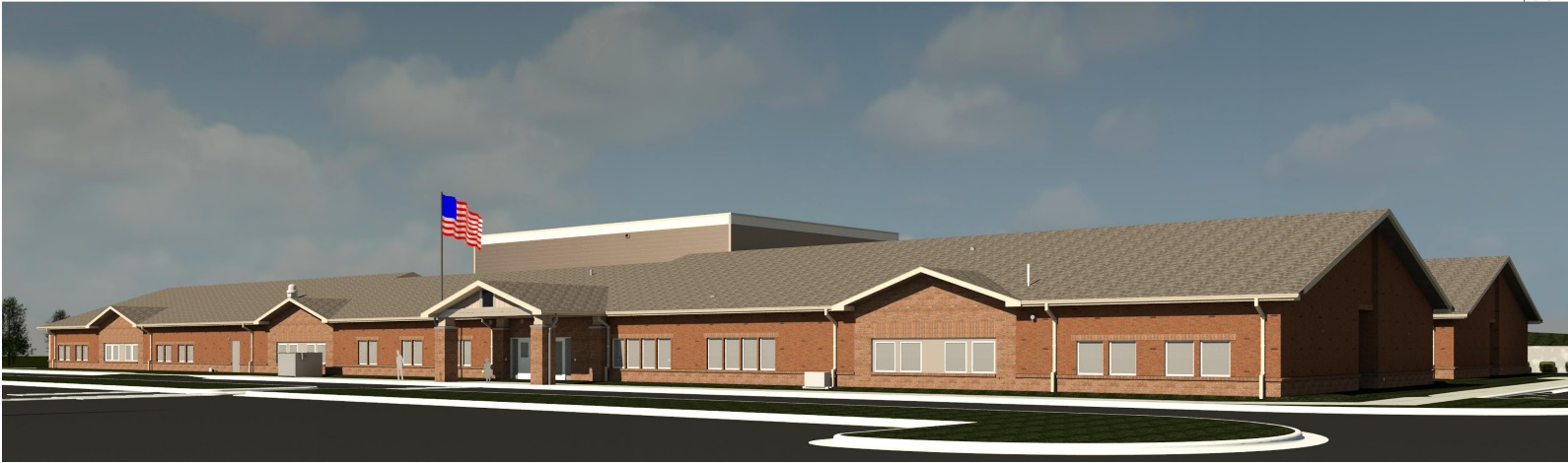 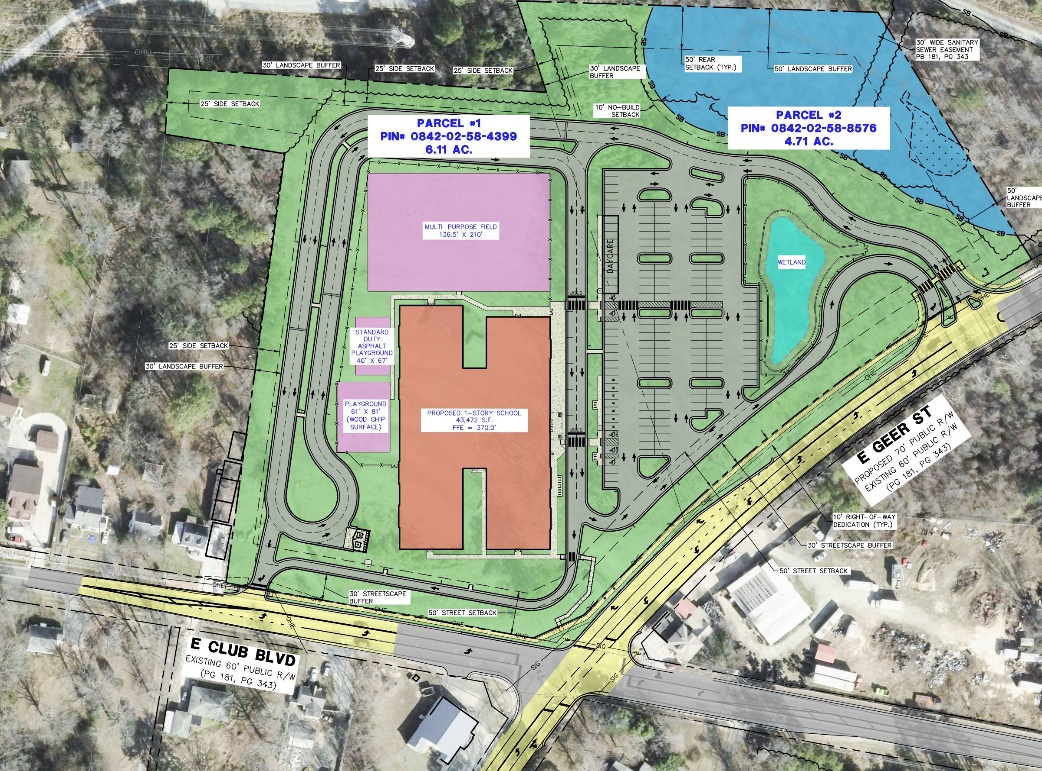 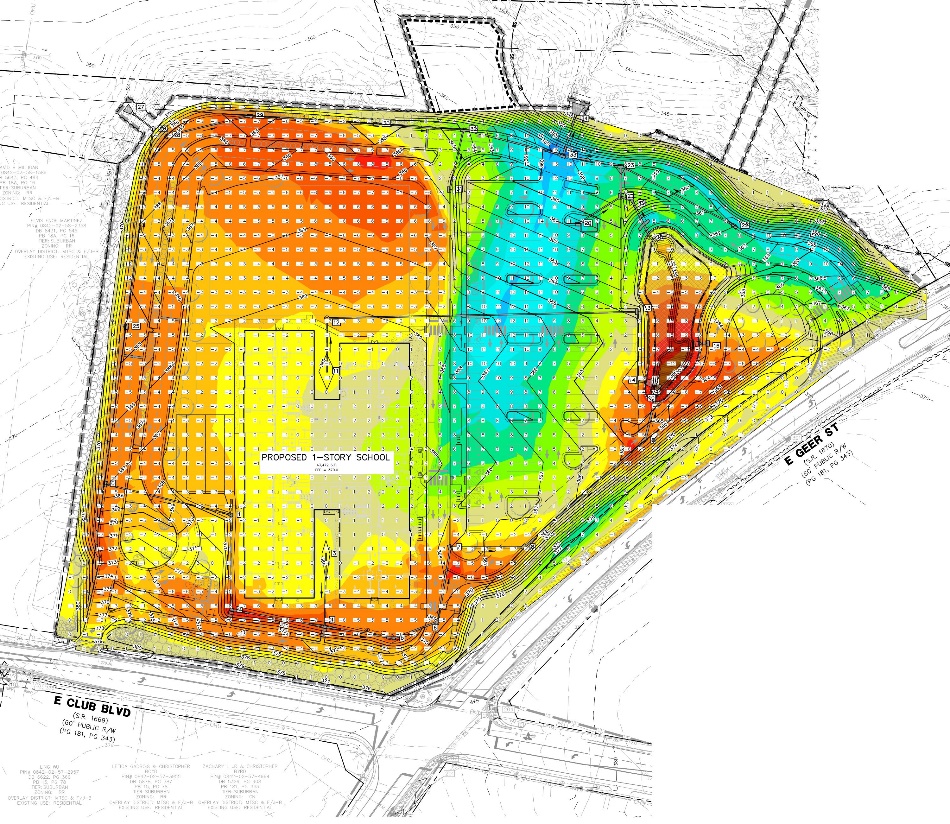 